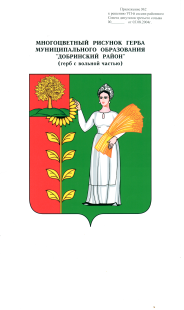 ПОСТАНОВЛЕНИЕАдминистрация сельского поселения Петровский сельсовет Добринского муниципального района Липецкой областиРоссийской Федерации               26.05.2023г.                   п.свх.Петровский                      № 29О внесении изменений в постановление администрации сельского поселения Петровский сельсовет от 11.01.2021г.  №1 «Об определении перечня мест, предназначенных для выгула домашних животных на территории  сельского поселения Петровский сельсовет»Руководствуясь Федеральным законом от 14.07.2022г. №269-ФЗ «О внесении изменений в Федеральный закон «Об ответственном обращении с животными и о внесении изменений в отдельные законодательные акты Российской Федерации» Федерального Закона от 06.10.2003г. №131-ФЗ «Об общих принципах организации местного самоуправления в Российской Федерации»,Уставом  сельского поселения, администрация сельского поселения Петровский сельсоветПОСТАНОВЛЯЕТ:  1.Внести изменения в постановление администрации сельского поселения Петровский сельсовет от 11.01.2021г. №1 «Об определении перечня мест, предназначенных для выгула домашних животных на территории сельского поселения Петровский сельсовет».2.Настоящее постановление разместить на официальном сайте администрации сельского поселения в сети Интернет.3. Настоящее постановление вступает в силу со дня его обнародования.4. Контроль за исполнением настоящего постановления оставляю за собой.Глава администрации  сельского поселенияПетровский сельсовет                                     Н.В.Лычкин                                   Приложение  к постановлению администрации  сельского поселения  Петровский сельсовет  № 29  от 26.05.2023г.  Измененияв постановление администрации сельского поселенияПетровский сельсовет от 11.01.2021г.   №1«Об определении перечня мест, предназначенных для выгула домашних животных на территории  сельского поселения                                         Петровский сельсовет»Внести в постановление администрации сельского поселения Петровский сельсовет от 11.01.2021г. №1 «Об определении перечня мест, предназначенных для выгула домашних животных на территории  сельского поселения Петровский сельсовет» - следующие изменения:1. в пункте 2 первый абзац изложить в следующей редакции: «При выгуле домашнего животного, за исключением собаки - проводника, сопровождающей инвалида по зрению, необходимо соблюдать следующие требования».2. пункт 3 изложить в следующей редакции: «3.  Выгул с домашними животными запрещается:  - с потенциально опасной собакой без намордника и поводка, независимо от места выгула, за исключением случаев, если потенциально опасная собака находится на огороженной территории, принадлежащей владельцу потенциально опасной собаки на праве собственности или ином законном основании».3. пункт 3 дополнить подпунктом 3.1 следующего содержания: Выгул с домашними животными, за исключением собаки - проводника, сопровождающей инвалида по зрению запрещается:- на детских спортивных площадках;- на территории парков, местах массового отдыха;- на территориях детских, образовательных и лечебных учреждений;- на территориях, прилегающих к объектам культуры;- в магазинах.4. пункт 5 изложить в следующей редакции: «Экскременты домашних животных после удовлетворения последними естественных потребностей должны быть убраны владельцами указанных животных и размещены в мусорные контейнера или иные ёмкости, предназначенные для сбора твердых коммунальных отходов, за исключением случаев сопровождения инвалида по зрению собакой - проводником».